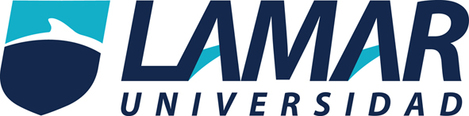 Esteban Hernández Nuño Profesor Daniel Rojas TapiaQUÍMICA II26/04/2017BEO4221Se le da el crédito a Dmitri Mendeléyev, quien ordenó los elementos basándose en la variación manual de las propiedades químicas, él se dedicó a investigar y ordenar, es decir, primero investigó y al hacerlo, reconociendo que debían ordenarse según naturaleza y según sus características específicas. Si bien Julius Lothar Meyer, trabajando por separado, llevó a cabo un ordenamiento a partir de las propiedades físicas de los átomos. La forma actual es una versión modificada de la de Mendeléyev, fue diseñada por Alfred Werner. A las columnas verticales de la tabla periódica se les conoce como grupos o familias. Todos los elementos que pertenecen a un grupo tienen la misma valencia atómica, y por ello, tienen características o propiedades similares entre sí. Por ejemplo, los elementos en el grupo IA tienen valencia de 1 (un electrón en su último nivel de energía) y todos tienden a perder ese electrón al enlazarse como iones positivos de +1. Los elementos en el último grupo de la derecha son los gases nobles, los cuales tienen lleno su último nivel de energía (regla del octeto) y, por ello, son todos extremadamente no reactivos. La tabla periódioca aparte de ser una seire de elementos organizados de manera natural, es decir, ordenados según su numéro atómico, están ordenados por grupos y familias, y columnas verticales, haciéndola más fácil conforme el paso del tiempo, los autores de esta tabla periódica buscaban quue tus conocimientos fueran enriquecidos y encontraras justo lo que buscas de una menra sumamente sencilla, hasta ahora lo han logrado, he aquí los grupos y/ó familias:Grupo 1 (I A): los metales alcalinos 
Grupo 2 (II A): los metales alcalinotérreos 
Grupo 3 (III B): Familia del Escandio 
Grupo 4 (IV B): Familia del Titanio 
Grupo 5 (V B): Familia del Vanadio 
Grupo 6 (VI B): Familia del Cromo 
Grupo 7 (VII B): Familia del Manganeso 
Grupo 8 (VIII B): Familia del Hierro 
Grupo 9 (VIII B): Familia del Cobalto 
Grupo 10 (VIII B): Familia del Níquel 
Grupo 11 (I B): Familia del Cobre 
Grupo 12 (II B): Familia del Zinc 
Grupo 13 (III A): los térreos 
Grupo 14 (IV A): los carbonoideos 
Grupo 15 (V A): los nitrogenoideos 
Grupo 16 (VI A): los calcógenos o anfígenos 
Grupo 17 (VII A): los halógenos 
Grupo 18 (VIII A): los gases nobles Utilizando estos grupos, y buscando según su numéro atómico, es como encontraremos justo lo que buscamos dentro de la tabla que nos ha sido revelada.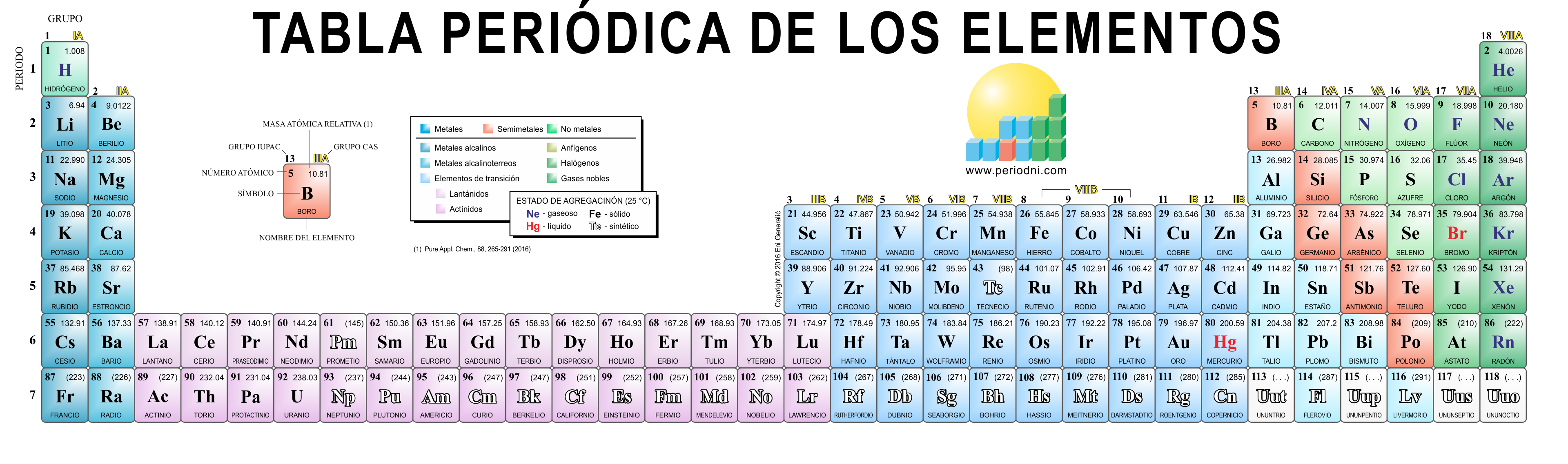 